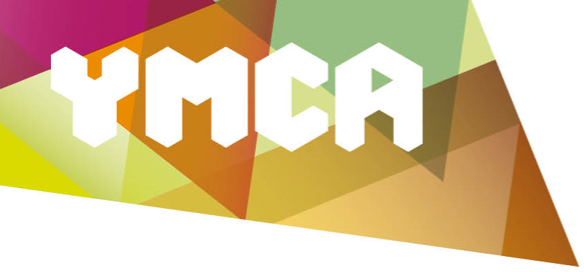 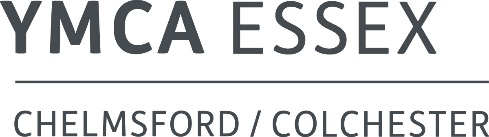    Please send me email updates about the work of YMCA Essex.     If you would like to be contacted about setting up a regular gift to YMCA Essex, please tick this box. 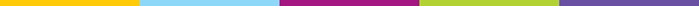 If I have ticked the Gift Aid box below, I confirm that I am a UK tax payer. I want YMCA Essex to reclaim tax on the donation detailed here, given on the date shown. I understand that if I pay less Income Tax and/or Capital Gains Tax in the current tax year than the amount of Gift Aid claimed on all my donations it is my responsibility to pay any difference. I understand that YMCA Essex will reclaim 25p of tax on every £1 that I have given. 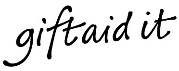 Once completed, please send your donation with this form to:YMCA Essex  Victoria RoadChelmsfordEssexCM1 1NZThank you. Your support is very much appreciated. Registered charity: 1054070Title First Name(s)Family Name Postal addressEmail addressOne-off donation amount: £Signed:Dated: